DAS BESTELLFORMULAR    
      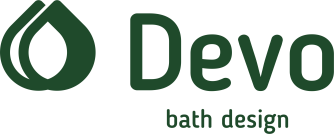 Name des Unternehmens: 	NIP:    
Straße, Nr.: Postleitzahl: Ortschaft:    
Telefonnummer:    
E-Mail: Meblowa 2918 – 400 Lomza NIP: PL7180050120 tel.: +48 86 2169384fax: +48 86 2169355e-mail: devo@devo.pl www.devo.pl......................................................................................................................Die zur Erteilung des Auftrags befugte Personnum.Möbelserie      Bezeichnung   L/RFarbsymbol  indexMenge1234567891011121314151617181920